CURRICULUM VITAEDr.VARUN MARU61/265, Rajat Path Mansarovar, Jaipur (Raj.)Mob. – 7014842854LAND LINE NO-141-2780480E-mail- varunmaru84@gmail.comOBJECTIVE:To gain a challenging position in a professional organization for the enhancement of skills and strengths in conjunction with company’s goals and objectives.EDUCATIONAL QUALIFICATION : P.hD   rajasthan University-awardedAWARDEDUGC NET Qualify in Political SciencePost graduation (M.A.-political science)- 60%	regular   From Rajasthan university(M.A.-english-)-59%B.ED							From Jiwaji University		79.00%Graduation (B.A.) 					From Rajasthan College		64.00%Senior Secondary					From Rajasthan Board		69.00%Secondary						From Rajasthan Board		58.00%Ctet qualified-cbseRtet qualified-	3 SEMINAR ATTENTED AND 3 PAPERS PUBLISH  3 seminar presentedEXPERIENCE : 6 YEAR experienence in  colleges3 paper presenting and three appers publishCO-CURRICULAR ACTIVITIES :Listening  Music, Watching CricketReading BooksCOMPUTER SKILLS :DOEACC Assistant Programmer (‘o’level) Degree Course FromCistemstilaknagar, Jaipur.LANGUAGES KNOWN :English & HindiPERSONAL INFORMATION :Date of Birth				:	16/01/1984Father’s Name			:	ShriKishore Kumar MaruSex					: 	MaleMarital Status			:	marriedNationality				:	IndianI hereby declare that the information given above is true and the best of my knowledge.Place : JaipurDate :											(VARUN MARU)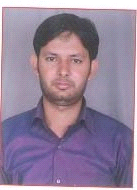 